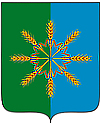 Администрация Новозыбковского районаП О С Т А Н О В Л Е Н И Еот «07 » июля 2015 г.                                                                                                            № 223г. НовозыбковО составе Межведомственнойкомиссии по профилактике правонарушений на территории Новозыбковского района         В связи с кадровыми изменениями, в целях сохранения единой системы социальной профилактики правонарушений, координации деятельности всех субъектов профилактики правонарушений в Новозыбковском районе, ПОСТАНОВЛЯЮ:Утвердить состав Межведомственной комиссии по профилактике правонарушений на территории Новозыбковского района (прилагается).Постановление администрации района от 02.02.2015г. № 26 «О внесении изменений в постановление администрации района от 07.11.2013г. № 340 «О внесении изменений в постановление администрации района от 25.08.2010г. № 312 «Об утверждении Положения о Межведомственной комиссии по профилактике правонарушений на территории Новозыбковского района и состава комиссии» считать утратившим силу.Данное постановление разместить на официальном сайте администрации Новозыбковского района.Временно исполняющий обязанностиглавы администрации района                                                                        В.А. ШинкоренкоЕ.Б. Станчак 56947Утвержден постановлением администрацииНовозыбковского районаот  «07»июля 2015 г. № 223С О С Т А ВМежведомственной комиссии по профилактике правонарушений на территории Новозыбковского районаШинкоренко Виктор Александрович – временно исполняющий обязанности                                                                   главы администрации района,                                                                   председатель Межведомственной комиссииПушная Юлия Викторовна – заместитель главы администрации района,                                                 заместитель председателя Межведомственной комиссииКравченко Вячеслав Васильевич – начальник МО МВД России «Новозыбковский»,                                                          заместитель председателя Межведомственной комиссии                                                               (по согласованию)  Станчак Елена Борисовна – юрисконсульт администрации района,                                                секретарь Межведомственной комиссии      Члены комиссии:    Мосина  Светлана Юрьевна – Новозыбковский межрайпрокурор (по согласованию)Дюкорев Евгений Владимирович –  начальник МУ «Новозыбковский районный                                                               отдел образования»Бурый Сергей Николаевич – главный врач  ГБУЗ «Новозыбковская ЦРБ» (по согласованию)Санникова Ольга Владимировна – Начальник МУ «Отдел культуры Новозыбковского                                                            района», МБУК «Межпоселенческое культурно-                                                            досуговое объединение Новозыбковского района»Каширская Ирина Валерьевна – директор ГКУ «Центр занятости населения                                                        города Новозыбков» (по согласованию)Вовк Владимир Александрович – начальник межрайонного отдела управления федеральной                                                          службы РФ по контролю за оборотом наркотиков                                                           по Брянской области (по согласованию)Кутеко Наталья Викторовна – начальник филиала по Новозыбковскому району ФКУ                                                    УИИ УФСИН России по Брянской области (по согласованию)